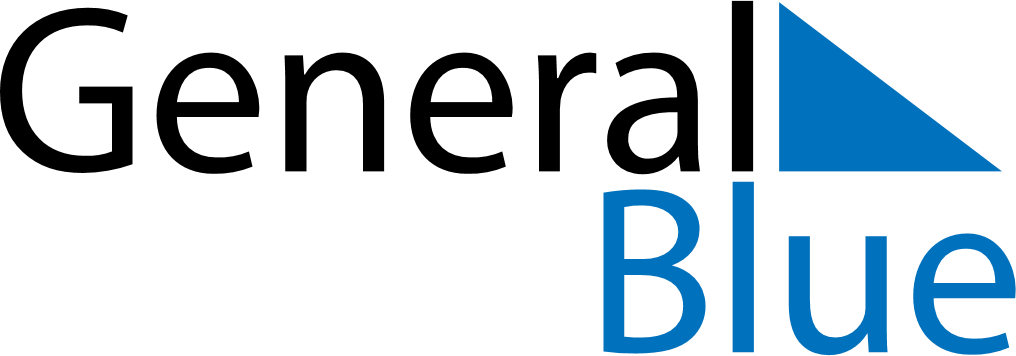 August 2019August 2019August 2019LiechtensteinLiechtensteinMONTUEWEDTHUFRISATSUN123456789101112131415161718Staatsfeiertag19202122232425262728293031